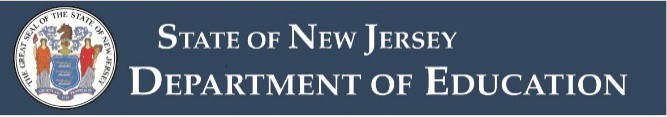 2020 New Jersey Student Learning Standards – Visual and Performing Arts IntroductionVisual and Performing ArtsThroughout time, the arts have served as a distinctive vehicle for self-discovery and a means of understanding the world in which we live. As the state of New Jersey continues to transform public education to meet the needs of a changing world and the 21st century workforce, capitalizing on the unique ability of the arts to develop creativity, critical thinking, and innovation skills is critical to the success of our students. The arts infuse our lives with meaning on nearly all levels—generating significant creative and intellectual capital. They inspire creative and critical thinking and encourage acceptance of diversity. A well-designed sequential arts program promotes responsible decision making, enhances self-awareness, builds self-esteem and self-management skills, and helps students build relationship and collaboration skills; all of which are essential to prepare New Jersey students for post- secondary success.The New Jersey Student Learning Standards – Visual and Performing Arts are designed to promote lifelong artistic literacy and fluency and are guided by the mission and vision statements that follow.MissionTo empower students to develop creative and critical thinking, social-emotional competencies, and intellectual and expressive abilities that will allow them to become active, contributing members of a global society.VisionAll students will have equitable access to a quality, arts education that leads to artistic literacy and fluency in the artistic practices of the five art disciplines as a mechanism for:Performing, presenting or producing, as artistically literate individuals, by expressing and realizing creative ideas and implementing essential technical skills and cognitive abilities significant to many aspects of life and work in the 21st century;Responding to artistic ideas and work with personal meaning and cognizance of the ability of the arts to address universal themes, including climate change;Creating new artistic work reflective of a variety of ethnic, racial, and cultural perspectives; andConnecting and evaluating how the arts convey meaning through all arts and non-arts disciplines and contexts of our global society.The New Jersey Student Learning Standards for Visual and Performing Arts (NJSLS-VPA) describe the expectations for literacy and fluency in five artistic disciplines: dance, music, theatre, visual arts, and media arts. Each artistic discipline has independent skills, knowledge, and content. However, as a field, the arts are interdependent, connected, and inclusive. The NJSLS-VPA are designed to guide the delivery of arts education in the classroom with new ways of thinking, learning, and creating. The vision of all students having equitable access to a quality arts education is only achieved when the five arts disciplines are offered continuously throughout the K–12 spectrum.Spirit and IntentThe NJSLS-VPA reflect the National Core Arts Standards and emphasize the process-oriented nature of the arts and arts learning by:Defining artistic literacy1 through a set of overarching philosophical foundations and lifelong goals that clarify long-term expectations for arts learning;Placing artistic processes and anchor standards at the forefront of the work;Identifying creative artistic practices as the bridge for the application of the artistic processes and anchor standards across all learning; andSpecifying enduring understandings and essential questions that provide conceptual through lines and articulate value and meaning within and across the arts discipline.The development of artistic literacy is dependent on creating an environment in which students are encouraged to independently and collaboratively imagine, investigate, construct, and reflect.Philosophically speaking, the arts serve to communicate ideas, as an opportunity for creative personal realization, to connect and reflect culture and history, and as a means to well-being and a mechanism for problem solving universal, global issues including climate change.Within the broad lifetime goal of preparing artistically literate individuals, learning experiences that engage students with a variety of artistic media, symbols, and metaphors for the purpose of creating and performing in ways that express and communicate their own ideas are essential. Additionally, to become artistically literate, students need opportunities to respond to the arts through analyzing and interpreting the artistic communications of others. (More examples that illustrate the philosophical foundations and lifelong goals that are the underpinnings of the NJSLS-VPA can be found in the Supplemental Materials section.)New to This Version of the NJSLS-VPAThe inclusion of media arts as one of the five arts disciplines is new to this version. Media arts is a unique medium of artistic expression that can amplify and integrate the four traditional art forms. The media artist utilizes a fundamental understanding of the mediums of analog and digital media to integrate digital technologies with traditional forms of artistic expression. The study of media arts can foster new modes and processes of creative thinking within in the realms of the digital and virtual worlds that are evermore present in students’ lives. In fact, many students are already creating media art on their own and will benefit from support systems within their schools that mirror their life experiences. Because many young people hold a fascination with new media, incorporating media arts study into the school day can potentially enhance the connection between in-school and out-of-school learning and act as motivation for active learning.Also new to this version of the NJSLS-VPA is the specialized approach to music education. To account for various opportunities that students have to engage in music instruction, the NJSLS-VPA include standards for five subdisciplines of music: General Music (grades K–8), Guitar, Keyboard, and Harmonizing Instruments, Traditional and Emerging Ensembles, Composition and Theory, and Music1 The knowledge and understanding required to participate authentically in the arts. An artistically literate person is able to transfer arts knowledge, skills, and capacities to other subjects, settings, and contexts.Technology. At the middle and high school level, students are required to demonstrate proficiency in onlyone of the preceding subdisciplines.It is important to note that students’ experiences and course offerings may vary from district to district and that musical literacy and fluency requires compound, scaffolded skills. Accordingly, the music standards are competency-based to allow for multiple points of entry. The novice and intermediate performance expectations for Traditional and Emerging Ensembles, and Guitar, Keyboard and Harmonizing Instruments are generally applicable to elementary and middle school students. The proficient, accomplished, and advanced level performance expectations are generally ascribed to varying degrees of achievement by students in high school. However, a spectrum of increasingly sophisticated achievement level may be attainable throughout the K–12 continuum.Descriptors for Middle School Proficiency Levels in MusicAt the middle school level (grades 5–8), students may be building on their K–5 experiences or trying a new music specialization based on their interests and course offerings. As a result, the Traditional and Emerging Ensemble and Guitar, Keyboard and Harmonizing Instrument standards describe two levels of attainment: novice and intermediate.NoviceStudents at the novice level have started specialization in an instrument of their choice. They are beginning to develop the basic artistic understanding of the technique and expressive skills that are necessary to advance their skill level. Novice level students should participate in performance opportunities suitable to their skill level. Their curiosity in music begins their journey toward personal realization and well-being.IntermediateStudents at the intermediate level are continuing study in their chosen instrument. Their development continues in artistic understanding and technical and expressive skills enabling the student to begin to independently and collaboratively create, perform, and respond at their given skill level. Intermediate level students should participate in performance opportunities that correspond to their skill level. Through continued study of music, they continue their journey toward personal realization and well-being.Descriptors for High School Proficiency LevelsAt the high school level (grades 9–12), all students are required to complete five credits in Visual and Performing Arts as part of the course requirements to receive a high school diploma (N.J.A.C. 6A:8-5.1). Because students’ experiences and course offerings at the middle and high school levels may vary, the new grade 9–12 standards are described in three levels of proficiency. The three levels—proficient, accomplished, and advanced—are flexible enough to accommodate varying degrees of achievement by students during high school, including those who build on their K–8 foundation by pursuing deeper engagement in one arts discipline, as well as those who explore a wide range of artistic pursuits and experiences at the high school level.Standards in Action: Climate ChangeBy its very nature, art has the power to inform or draw attention to a specific topic. It is always about something. In fact, the increasing prevalence of activist art in the past decade evidences the power of the arts to communicate big ideas. The aim of activist art is to change the world by inspiring people to take action against societal problems (Nurmis, 2016) – including global climate change.For example, when students engage in the creation and presentation of media artwork, or when devising a theatrical work exploring the social and economic implications of climate change (e.g., impacts on human health, agriculture, food security, water supply, transportation, energy systems, ecosystems), one might expect to see students working collaboratively to research the complex impacts of global climate change on the economy and quality of daily living for people throughout the world. Ultimately, by being culturally engaging, and tapping into the creative potential of the arts to shape perception, students cancontribute to imagining a new and better future for humankind (Curtis, Reid, & Ballard, 2012; Hulme, 2009; Marks, Chandler, & Baldwin, 2014; Nurmis, 2016) through their artwork. This holds true for students now, and as adults in the workplace. It is not inconceivable that learning to leverage the capacity of the arts to raise awareness about the effects of climate change could yield employment opportunities focused on combating the negative effects of climate change and other societal global issues.Designing a Sequential, Standards-Based Program of Study in the ArtsThe NJSLS-VPA were created to ensure that all students are able to communicate with basic literacy in each of the five arts disciplines by the end of grade 5 by using the vocabulary, materials, tools, techniques, and intellectual methods of each arts discipline in a developmentally appropriate manner. Beginning in grade 6, student learning in the arts is driven by specialization, with students choosing one of the five arts disciplines based on interest, aptitudes, and career aspirations. By the end of grade 8, students are expected to communicate with competency in their self-selected arts discipline. By the end of grade 12, students are expected to communicate with proficiency in one or more arts disciplines of their choice. By graduation from high school, all students shall, in at least one area of specialization, be able to:Respond to works of art with insight and depth of understanding, calling upon informed acquaintance with exemplary works of art from a variety of cultures and historical periods.Develop and present basic analyses of works of art from structural, historical, cultural, and aesthetic perspectives, pointing to their impact on contemporary modes of expression.Perform/present/produce in a self-selected arts discipline with consistency, artistic nuance, and technical ability, defining and solving artistic problems with insight, reason, and technical proficiency.Relate various types of arts knowledge and skills within and across arts disciplines, by mixing and matching competencies and understandings in artmaking, history, culture, and analysis in any arts-related project.NJSLS-VPA StructureThe NJSLS-VPA are comprised of artistic processes, anchor standards, practices, and performance expectations. The artistic processes: creating, performing/presenting/producing, responding, and connecting, are the foundation for developing artistic literacy and fluency in the arts. These processes are the cognitive and physical actions by which arts learning and making are realized across the five arts disciplines.Eleven anchor standards describe the general knowledge and skills that students are to demonstrate throughout their education in the arts. These anchor standards are parallel across arts disciplines and serve as the tangible educational expression of artistic literacy. As illustrated below, each of the anchor standards is derived from one of the four artistic processes.Artistic Process: CreatingArtistic Process: Performing/Presenting/ProducingArtistic Process: RespondingArtistic Process: ConnectingEssential questions and enduring understandings in each of the five arts disciplines were used to create the performance indicators that describe what students should be able to do by the end of grade 2, grade 5, grade 8, and grade 12. As illustrated in the example below, the performance indicators translate the anchor standards into specific, measurable learning goals.Artistic Process: CreatingThe practices reflect the steps that artists undergo in the process of creating, performing, responding and connecting to works of art (i.e., the artistic processes). To become artistically literate, it is essential that students are provided with the type of learning experiences that will enable them to engage in these practices as part of their art making processes. The practices are indicated in the chart below. (Note: there are subtle differences in the practices that reflect the nuances of each of the respective arts disciplines.)PracticesCoding of Performance ExpectationsEvery performance expectation is labeled with a specific alphanumeric code. The code summarizes important information. As illustrated below, the first number in the code indicates the specific arts discipline:Standard 1.1 DanceStandard 1.2 Media ArtsStandard 1.3A General MusicStandard 1.3B Music Composition and TheoryStandard 1.3C Music EnsemblesStandard 1.3D Music Harmonizing InstrumentsStandard 1.3E Music TechnologyStandard 1.4 TheatreStandard 1.5 VisualThe next number reflects the upper grade of the grade band (by the end of grade 2, 5, 8, or 12). The capital letter(s) are an abbreviation of the artistic process (e.g., CR for Creating). The next number reflects the anchor standard number (e.g., 1) and the lowercase letter indicates the specific performance expectation (e.g., a).1.1.2.Cr1aAs described previously, the music standards and the high school standards in all disciplines are proficiency based and do not have a number to indicate a grade band. Instead an abbreviation for the proficiency level is included in the alphanumeric code as follows:Novice (nov)Intermediate (int)Proficient (prof)Accomplished (acc)Advanced (adv)1.3B.prof.Cr1aNew Jersey Statutes and Administrative Code SummaryCurriculum Development: Integration of 21st Century Skills and Themes and Interdisciplinary ConnectionsDistrict boards of education shall be responsible for the review and continuous improvement of curriculum and instruction based upon changes in knowledge, technology, assessment results, and modifications to the NJSLS, according to N.J.A.C. 6A:8-2.District boards of education shall include interdisciplinary connections throughout the K–12 curriculum.District boards of education shall integrate into the curriculum 21st century themes and skills (N.J.A.C. 6A:8-3.1(c).Twenty-first century themes and skills integrated into all content standards areas (N.J.A.C. 6A:8-1.1(a)3).“Twenty-first century themes and skills” means themes such as global awareness; financial, economic, business, and entrepreneurial literacy; civic literacy; health literacy; learning and innovation skills, including creativity and innovation, critical thinking and problem solving, and communication and collaboration; information, media, and technology skills; and life and career skills, including flexibility and adaptability, initiative and self-direction, social and cross-cultural skills, productivity and accountability, and leadership and responsibility.Amistad Law: N.J.S.A. 18A 52:16A-88Every board of education shall incorporate the information regarding the contributions of African- Americans to our country in an appropriate place in the curriculum of elementary and secondary school students.Holocaust Law: N.J.S.A. 18A:35-28Every board of education shall include instruction on the Holocaust and genocides in an appropriate place in the curriculum of all elementary and secondary school pupils. The instruction shall further emphasize the personal responsibility that each citizen bears to fight racism and hatred whenever and wherever it happens.LGBT and Disabilities Law: N.J.S.A. 18A:35-4.35A board of education shall include instruction on the political, economic, and social contributions of persons with disabilities and lesbian, gay, bisexual, and transgender people, in an appropriate place in the curriculum of middle school and high school students as part of the district’s implementation of the New Jersey Student Learning Standards (N.J.S.A.18A:35-4.36) A board of education shall have policies and procedures in place pertaining to the selection of instructional materials to implement the requirements of N.J.S.A. 18A:35-4.35.Supporting MaterialsThe purpose of this section is to provide additional support materials to better understand the expectations of the New Jersey Student Learning Standards – Visual and Performing Arts (NJSLS-VPA). The Supplemental Materials section includes information for art educators, supervisors, curriculum writers, parents, higher education faculty, community members, and others who are interested in learning more about the foundations of the National Core Arts Standards for the purpose of developing curricula that support a rigorous, high-quality, sequential standards-based arts program.Philosophical Foundation and Lifelong GoalsThe conceptual framework that guided the creation of the National Core Arts Standards was designed to illuminate artistic literacy by expressing the overarching common values of the arts and expectations for learning in arts education across the five disciplines.The Arts as CommunicationThe Arts as Creative Personal RealizationThe Arts as Culture, History, and ConnectorsThe Arts as a Means to Well-BeingThe Arts as Community EngagementThe Role of Enduring Understandings and Essential QuestionsThe NJSLS-VPA have been written using enduring understandings and essential questions to help both educators and students organize the information, skills, and experiences within the artistic processes. The notion of enduring understandings and essential questions come from the work of Grant Wiggins and Jay McTighe and their educational framework, Understanding by Design®.Enduring understandings are statements summarizing important ideas and core processes that are central to a discipline and have lasting value beyond the classroom. They synthesize what students should come to understand as a result of studying a particular content area. Essential questions are the drivers of deep inquiry. They are iterative in nature, and do not demand a single right answer. The enduringunderstandings and essential questions in the NJSLS-VPA are the same for all grade-band clusters. Student responses to the enduring understandings and essential questions are anticipated to be increasingly sophisticated and nuanced over the course of their school careers and beyond.Reflecting differences in traditions and instructional practices among the arts, the specific enduring understandings and essential questions addressed by their standards also vary somewhat. For example, one enduring understanding in the music standards for the artistic process of Creating is “The creative ideas, concepts, and feelings that influence musicians’ work emerge from a variety of sources.” This understanding is suggested, in slightly different language, within other arts disciplines as well. An enduring understanding in the visual arts standards for the artistic process of Responding is “People gain insights into meanings of artworks by engaging in the process of art criticism.” An enduring understanding for theatre in the artistic process of Performing is “Theatre artists share and present stories, ideas, and envisioned worlds to explore the human experience.” This understanding is evident in every other discipline. The same sort of fundamental ideas and core processes appear in the enduring understandings of dance, and media arts as well. For dance, in the artistic process of Connecting: “As dance is experienced, all personal experiences, knowledge, and contexts are integrated and synthesized to interpret meaning.” In media arts, for Producing: “Media artists integrate various forms and contents to develop complex, unified artworks.”ReferencesAmdur, S., & Associates (Ed.). (2000). Learning and the arts: Crossing boundaries (proceedings of an invitational meeting for education, art, and youth funders held January 12-14, Los Angeles). Seattle, WA: Grantmakers in the Arts. Online: http://www.giarts.orgAsbury, C., & Rich, B. (Eds.). (2008). Learning, arts, and the brain: The DANA foundation consortium report on arts and cognition. New York: DANA Press.Charleroy, A. (2012). Arts and the common core: A review of connections between the Common Core State Standards and the National Core Arts Standards Conceptual Framework. Retrieved May 27, 2016.Charleroy, A., Frederikson, J. A. G., Jensen, A., McKenna, S., & Thomas, A. (2012). Child development and arts education: A review of current research and best practices. Retrieved July 20, 2012.Charleroy, A., Gentry, C., Greco, A., Rubino, N., & Schatz, M. (2011). Arts education standards and 21st century skills: An analysis of the National Standards for Arts Education (1994) as compared to the 21st Century Skills Map for the Arts. New York, NY: The College Board.Consortium of National Arts Education Associations. (1994). National standards for arts education: What every young American should know and be able to do in the arts. Reston, VA: Music Educators National Conference.Curtis, D. J., Reid, N., & Ballard, G. (2012). Communicating ecology through art: what scientists think. Ecology and Society, 17(2).Deasy, R. J. (Ed.). (2002). Critical links: Learning in the arts and student academic and social development. Washington, DC: Arts Education Partnership.Deasy, R. J. (Ed.). (2005). Third space: When learning matters. Washington, DC: Arts Education Partnership.Education, A. Arts Education Assessment Framework.Fisk, E. B. (Ed.) (1999). Champions of change: The impact of the arts on learning. Washington, DC: The President’s Committee on the Arts and Humanities & Arts Education Partnership.Heid, K. (2016). The 2008 National Assessment of Educational Progress (NAEP): A visual arts replication study. Arts Education Policy Review, 117(2), 73-86.Hulme, M. (2009). Why we disagree about climate change: Understanding controversy, inaction and opportunity. Cambridge University Press.Keiper, S., Sandene, B. A., Persky, H. R., & Kuang, M. (2009). The Nation's Report Card: Arts 2008-- Music & Visual Arts. National Assessment of Educational Progress at Grade 8. NCES 2009-488. National Center for Education Statistics.Kendall, J. S., & Marzano, R. J. (2000). Content knowledge: A compendium of standards and benchmarks for K-12 education (3rd ed.). Alexandria, VA: Association for Supervision and Curriculum Development.Literacy in the Arts Task Force. (1989). Literacy in the arts: An imperative for New Jersey schools.Trenton, NJ: Alliance for Arts Education.Marks, M., Chandler, L., & Baldwin, C. (2017). Environmental art as an innovative medium for environmental education in Biosphere Reserves. Environmental Education Research, 23(9), 1307-1321.National Center on Education and the Economy. (2007). Tough choices or tough times: The report of the New Commission on the Skills of the American Workforce. San Francisco: John Wiley & Sons. Online: http://www.skillscommission.org/?page_id=280National Coalition for Core Arts Standards. (2014). National Core Arts Standards: Dance, Grades Pre-K to 12. National Coalition for Core Arts Standards.National Coalition for Core Arts Standards. (2014). National Core Arts Standards: Music, Grades Pre-K to 12. National Coalition for Core Arts Standards.National Coalition for Core Arts Standards. (2014). National Core Arts Standards: Theatre, Grades Pre- K to 12. National Coalition for Core Arts Standards.National Coalition for Core Arts Standards. (2014). National Core Arts Standards: Visual Art, Grades Pre-K to 12. National Coalition for Core Arts Standards.National Coalition for Core Arts Standards. (2014). National Core Arts Standards: Media Art, Grades Pre-K to 12. National Coalition for Core Arts Standards.National Dance Education Organization. (2005). Standards for learning and teaching dance in the arts: Ages 5–18. Silver Spring, MD.New Jersey State Department of Education. (2008). Standards clarification project. Trenton, NJ.New Jersey State Department of Education. (2014). New Jersey Student Learning Standards in the Visual & Performing Arts. Trenton, NJ.Nurmis, J. (2016). Visual climate change art 2005–2015: discourse and practice. Wiley Interdisciplinary Reviews: Climate Change, 7(4), 501-516.President’s Committee on the Arts & Humanities & Arts Education Partnership. (1999). Gaining the arts advantage: Lessons learned from school districts that value arts education. Alexandria, VA, & Washington, DC: Authors.Sommer, L. K., & Klöckner, C. A. (2019). Does activist art have the capacity to raise awareness in audiences?—A study on climate change art at the ArtCOP21 event in Paris. Psychology of Aesthetics, Creativity, and the Arts.Upitis, R. (2001). Arts education for the development of the whole child. Elementary Teachers' Federation of Ontario.Wiggins, G., & McTighe, J. (2005). Understanding by design (2nd ed.). Alexandria, VA: Association for Supervision and Curriculum and Development.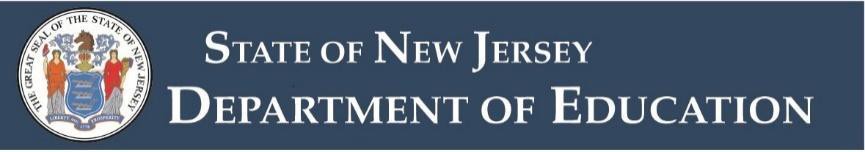 2020 New Jersey Student Learning Standards - Visual and Performing Arts:Dance Standards by the End of Grade 8Anchor Standard 1: Generating and conceptualizing ideas.Enduring Understanding: Choreographers use a variety of sources as inspiration and transform concepts and ideas into movement for artistic expression.Essential Question: Where do choreographers get ideas for dances?Practice: ExplorePerformance Expectations:1.1.8.Cr1a: Implement movement created from a variety of stimuli (e.g., music, sound, literary forms, notation, natural phenomena, experiences, current news, social events) to develop an original dance study.1.1.8.Cr1b: Explore various movement genres though the elements of dance. Identify and select personal preferences to create an original dance study.Anchor Standard 2: Organizing and developing ideas.Enduring Understanding: The elements of dance, dance structures and choreographic devices serve as both a foundation and a departure point for choreographers.Essential Question: What influences choice-making in creating choreography?Practice: PlanPerformance Expectations:1.1.8.Cr2a: Demonstrate a variety of choreographic devices and dance structures (e.g., ABA, palindrome, theme and variation, rondo, retrograde, inversion, narrative, accumulation), to collaboratively develop a dance study with a clear artistic intent. Use dance terminology to articulate and justify reasons for movement choices.1.1.8.Cr2b: Establish criteria to choreograph a dance that communicates personal, historical, socio- political, or cultural meaning. Articulate how the criteria clarify or intensify the artistic intent.Anchor Standard 3: Refining and completing products.Enduring Understanding: Choreographers analyze, evaluate, refine, and document their work to communicate meaning.Essential Question: How do choreographers use self-reflection, feedback from others, and documentation to improve the quality of their work?Practice: RevisePerformance Expectations:1.1.8.Cr3a: Revise choreography collaboratively or independently based on artistic criteria, self- reflection and the feedback of others. Explain movement choices and revisions and how they impact the artistic intent.1.1.8.Cr3b: Record changes in a dance sequence through writing and/or drawing (e.g., directions, spatial pathways, relationships) using dance notations symbols, or forms of media technology.Anchor Standard 4: Selecting, analyzing, and interpreting work.Enduring Understanding: Space, time and energy are basic elements of dance.Essential Question: How do dancers work with space, time and energy to communicate artistic expression?Practice: ExpressPerformance Expectations:1.1.8.Pr4a: Perform planned and improvised movement sequences with increasing complexity in the use of floor and air pathways, including various spatial designs for movement interest and contrast to sculpt the body in space.1.1.8.Pr4b: Perform planned and improvised movement sequences of varying lengths with increasing complexity in the use of metric, kinesthetic and breath phrasing.1.1.8.Pr4c: Perform planned and improvised movement sequences and dance combinations applying dynamic phrasing, energy, emotional intent, and characterization.Anchor Standard 5: Developing and refining techniques and models or steps needed to create products.Enduring Understanding: The way the body is developed, execution of movement and movement quality vary in different dance styles, genres and traditions.Essential Question: How is the body used as an instrument for technical and artistic expression?Practices: Embody, ExecutePerformance Expectations:1.1.8.Pr5a: Examine how healthful strategies (e.g., nutrition, injury prevention, emotional health, overall functioning) and safe body-use practices are essential for the dancer.1.1.8.Pr5b: Examine how kinesthetic principles and various body systems (e.g., cardiovascular, respiratory, musculoskeletal) relate to the dancing body.1.1.8.Pr5c: Demonstrate use of elongated spine and engage in release of tension from spine/shoulders. Demonstrate the placement and shifting of energy in the body. Use vertical, off-center and non- vertical alignment. Maintain organization of the body while moving through space.1.1.8.Pr5d: Explore movement that develops a wide range of motion, muscular flexibility, strength, and endurance. Explore different body conditioning techniques (e.g., yoga, weight training, aerobics, Pilates).1.1.8.Pr5e: Transfer vocabulary and codified movements from various styles/genres with genre specific alignment. Demonstrate, through focused practice and repetition, breath control, body part initiation and body sequencing.Anchor Standard 6: Conveying meaning through art.Enduring Understandings: Dancers use the mind-body connection and develop the body as an instrument for artistry and artistic expression. Dance performance is an interaction between performer, production elements and audience that heightens and amplifies artistic expression.Essential Questions: What must a dancer do to prepare the mind and body for artistic expression? How does a dancer heighten artistry in a public performance?Practice: PresentPerformance Expectations:1.1.8.Pr6a: Investigate visualization, motor imagery and breath to apply and enhance the quality of body mechanics and the energy related to the movement skill.1.1.8.Pr6b: Apply specific feedback in rehearsal to refine performance accuracy, consistency and expressiveness. Clarify the execution of complex patterns, sequences and formations.1.1.8.Pr6c: Apply feedback to make changes to and adapt movements to performance area. Use performance etiquette and performance practices during class, rehearsal and performance. Accept notes from the choreographer, apply corrections and document performance process using dance and production terminology. Analyze and evaluate the success of a performance.1.1.8.Pr6d: Differentiate technical and production elements and terminology to communicate with performers and backstage personnel to enhance the artistic intent of the dances.Anchor Standard 7: Perceiving and analyzing products.Enduring Understanding: Dance is perceived and analyzed to comprehend its meaning.Essential Question: How is a dance understood?Practice: AnalyzePerformance Expectations:1.1.8.Re7a: Use genre-specific terminology to compare and contrast recurring patterns of movement and their relationships in dance in the context of artistic intent.1.1.8.Re7b: Use genre-specific dance terminology. Explain how the elements of dance are used and how they differ in a variety of genres, styles, or cultural movement practices to communicate intent. Use genre-specific dance terminology.Anchor Standard 8: Interpreting intent and meaning.Enduring Understanding: Dance is interpreted by considering intent, meaning and artistic expression as communicated through the use of the body, elements of dance, dance technique, dance structure, and context.Essential Question: How is dance interpreted?Practice: InterpretPerformance Expectations:1.1.8.Re8a: Examine a dance and explain how artistic expression is achieved through relationships among the elements of dance, use of body, dance technique, and context. Interpret using genre specific dance terminology.Anchor Standard 9: Applying criteria to evaluate products.Enduring Understanding: Criteria for evaluating dance vary across genres, styles and cultures.Essential Question: What criteria are used to evaluate dance?Practice: CritiquePerformance Expectations:1.1.8.Re9a: Examine artistic criteria to determine what makes an effective performance. Consider content, context, genre, style, and /or cultural movement practice to comprehend artistic expression. Use genre-specific dance terminology.Anchor Standard 10: Synthesizing and relating knowledge and personal experiences to create products.Enduring Understanding: As dance is experienced, all personal experiences, knowledge and contexts are integrated and synthesized to interpret meaning.Essential Question: How does dance deepen our understanding of ourselves, other knowledge and events around us?Practice: SynthesizePerformance Expectations:1.1.8.Cn10a: Explain how the perspectives expressed by the choreographer impact personal interpretation. Consider how personal background and experiences influence responses to dance works.1.1.8.Cn10b: Employ a variety of research methods to inform the development of original dances about global issues, including climate change. Articulate ways the research deepened understanding of the topic and how big ideas are expressed metaphorically through dance.Anchor Standard 11: Relating artistic ideas and works within societal, cultural, and historical contexts to deepen understanding.Enduring Understanding: Dance literacy includes deep knowledge and perspectives about societal, cultural, historical, and community contexts.Essential Questions: How does knowing about societal, cultural, historical, and community experiences expand dance literacy?Practice: RelatePerformance Expectations:1.1.8.Cn11a: Research and analyze how dances from a variety of cultures, societies, historical periods, or communities reveal the ideas and perspectives of the people from whom the dances originate.New Jersey Student Learning Standards - Visual and Performing Arts:1.2 Media Arts Standards by the End of Grade 8Anchor Standard 1: Generating and conceptualizing ideas.Enduring Understanding: Media arts use a variety of sources such as imagination and creative processes to inspire and transform concepts and ideas into artistic expression.Essential Questions: How do media artists generate ideas and formulate artistic intent? How does collaboration expand and affect the creative process? How can creative risks be encouraged?Practice: ConceivePerformance Expectations:1.2.8.Cr1a: Generate a variety of ideas, goals and solutions for media artworks using creative processes such as sketching, brainstorming, improvising, and prototyping with increased proficiency, divergent thinking, and opportunity for student choice.1.2.8.Cr1b: Organize and design artistic ideas for media arts productions.1.2.8.Cr1c: Critique plans, prototypes and production processes considering purposeful and expressive intent.Anchor Standard 2: Organizing and developing ideas.Enduring Understanding: Media artists plan, organize, and develop creative ideas that can effectively realize the artistic intent and communicate meaning.Essential Questions: How do media artists work? How do media artists and designers determine whether a particular direction in their work would be effective? How do media artists learn from trial and error?Practice: DevelopPerformance Expectations:1.2.8.Cr2a: Organize and design artistic ideas for media arts productions.1.2.8.Cr2b: Critique plans, prototypes and production processes considering purposeful and expressive intent.Anchor Standard 3: Refining and completing products.Enduring Understanding: The forming, integration and refinement of aesthetic components, principles and processes creates purpose, meaning and artistic quality in media artworks.Essential Questions: How can an artist construct a media artwork that conveys purpose, meaning and artistic quality? How do media artists improve/refine their work?Practice: ConstructPerformance Expectations:1.2.8.Cr3a: Experiment with and implement multiple approaches that integrate content and stylistic conventions.1.2.8.Cr3b: Communicate an intentional purpose and meaning utilizing varying point of view and perspective.1.2.8.Cr3c: Refine and modify artistic choices to reflect an understanding of purpose, narrative structures, composition, audience, and context.Anchor Standard 4: Selecting, analyzing and interpreting work.Enduring Understanding: Media artists integrate various media and content to develop complex, unified artworks through a process of creation and communication.Essential Questions: How are complex media arts experiences constructed? At what point is a work considered "complete"?Practice: PracticePerformance Expectations:1.2.8.Pr4a: Experiment with and integrate multiple forms, approaches and content to coordinate, produce and implement media artworks that convey purpose and meaning (e.g., narratives, video games, interdisciplinary projects, multimedia theatre).Anchor Standard 5: Developing and refining techniques and models or steps needed to create products.Enduring Understanding: Media artists require a range of skills and abilities to creatively solve problems.Essential Questions: How are creativity and innovation developed within and through media arts productions? How do media artists use various tools and techniques?Practice: IntegratePerformance Expectations:1.2.8.Pr5a: Develop and demonstrate a variety of artistic, design, technical, and soft skills (e.g., self- initiative, problem solving, collaborative communication) through performing various roles in producing media artworks.1.2.8.Pr5b: Develop and demonstrate creativity and adaptability, through processes such as testing constraints and divergent solutions, within and through media arts productions.1.2.8.Pr5c: Develop and demonstrate creativity and adaptability in standard and experimental ways, to construct, achieve assigned purpose, and communicate intent in media artworks.Anchor Standard 6: Conveying meaning through art.Enduring Understanding: Media artists present, share and distribute media artworks through various social, cultural and political contexts.Essential Questions: How do time, place, audience, and context affect presenting or performing choices for media artworks? How can presenting or sharing media artworks in a public format help a media artist learn and grow? Why do various venues exist for presenting, sharing or distributing media artworks?Practice: PresentPerformance Expectations:1.2.8.Pr6a: Analyze and design various presentation formats and tasks in the presentation and/or distribution of media artworks.1.2.8.Pr6b: Analyze benefits and impacts from presenting media artworks.Anchor Standard 7: Perceiving and analyzing products.Enduring Understandings: An artist's appreciation of media artworks is influenced by their interests, experiences, understandings and purposes. Identifying the qualities and characteristics of media artworks improves the individual's aesthetic and empathetic awareness.Essential Questions: How do we analyze and react to media artworks? How do media artworks function to convey meaning and influence audience experience?Practice: PerceivePerformance Expectations:1.2.8.Re7a: Compare, contrast and analyze the qualities of and relationships between the components and style in media artworks.1.2.8.Re7b: Compare, contrast and analyze how various forms, methods and styles in media artworks affect and manage audience experience and create intention when addressing global issues including climate change.Anchor Standard 8: Interpreting intent and meaning.Enduring Understandings: Interpretation and appreciation of an artwork and its media require consideration of form, context, and personal experience. Analysis of media artworks provides clues to their expressive intent.Essential Questions: How do people relate to and interpret media artworks? How can the viewer "read" a work of art as text? How does knowing and using arts vocabulary help us understand and interpret works of art?Practice: InterpretPerformance Expectations:1.2.8.Re8a: Analyze the intent and meanings and context of a variety of media artworks, focusing on intentions, forms, and detect bias, opinion, and stereotypes.Anchor Standard 9: Applying criteria to evaluate products.Enduring Understanding: Evaluation and critique are vital components of experiencing, appreciating and producing media artworks.Essential Questions: How and why do we value and judge media artworks? When and how should we evaluate and critique media artworks to improve them? How is a personal preference different from an evaluation?Practice: EvaluatePerformance Expectations:1.2.8.Re9a: Evaluate media art works and production processes at decisive stages, using identified criteria, and considering context and artistic goals.Anchor Standard 10: Synthesizing and relating knowledge and personal experiences to create products.Enduring Understanding: Through creating media artworks, people make meaning by investigating and developing an awareness of culture and experiences.Essential Questions: How does engaging in creating media artworks enrich people's lives? How does making media artworks attune people to their surroundings? How do media artworks contribute to an awareness and understanding of our lives and communities?Practice: SynthesizePerformance Expectations:1.2.8.Cn10a: Access, evaluate and use internal and external resources to inform the creation of media artworks, such as cultural and societal knowledge, research and exemplary works.1.2.8.Cn10b: Explain and demonstrate how media artworks expand meaning and knowledge and create cultural experiences, such as local and global events.Anchor Standard 11: Relating artistic ideas and works within societal, cultural, and historical contexts to deepen understanding.Enduring Understanding: Understanding connections to varied contexts and daily life enhances a media artist's work.Essential Questions: How does art help us understand the lives of people of different times, places, and cultures? How is art used to impact the views of a society? How does art mirror aspects of life? How do the other arts, disciplines, contexts, and daily life inform the creation, performance and response to media arts?Practice: RelatePerformance Expectations: Relate1.2.8.Cn11a: Access, evaluate and use internal and external resources and context to inform the creation of media artworks (e.g., cultural and societal knowledge, research, exemplary works).1.2.8.Cn11b: Explain and demonstrate how media artworks expand meaning and knowledge, and create cultural experiences (e.g., via local and global events considering fair use and copyright, ethics, media literacy).2020 New Jersey Student Learning Standards - Visual and Performing Arts:A Music Standards by the End of Grade 8Anchor Standard 1: Generating and conceptualizing ideas.Enduring Understanding: The creative ideas, concepts and feelings that influence musicians’ work emerge from a variety of sourcesEssential Question: How do musicians generate creative ideas?Practice: ImaginePerformance Expectations:1.3A.8.Cr1a: Generate and improvise rhythmic, melodic and harmonic phrases and harmonic accompaniments within basic forms (e.g., AB, ABA, Theme & Variations) and expanded forms (e.g., introductions, transitions, codas) that convey expressive intent. Explain connection to specific purpose and context (e.g., social, cultural, historical).Anchor Standard 2: Organizing and developing ideas.Enduring Understanding: Musicians’ creative choices are influenced by their expertise, context and expressive intent.Essential Question: How do musicians make creative decisions?Practices: Plan, MakePerformance Expectations:1.3A.8.Cr2a: Select, organize and document personal musical ideas for arrangements, songs and compositions within expanded forms that demonstrate concepts such as tension and release, unity and variety, balance, and convey expressive intent.1.3A.8.Cr2b: Use standard and/or iconic notation and/or recording technology to document personal rhythmic phrases, melodic phrases and harmonic sequences.Anchor Standard 3: Refining and completing products.Enduring Understanding: Musicians evaluate and refine their work through openness to new ideas, persistence and the application of appropriate criteria.Essential Question: How do musicians improve the quality of their creative work?Practices: Evaluate, RefinePerformance Expectations:1.3A.8.Cr3a: Evaluate, refine and explain their own work by selecting and applying criteria including appropriate application of elements of music, compositional techniques, style and form, and use of sound sources.1.3A.8.Cr3b: Present the final versions of documented personally and collaboratively created music that demonstrates craftsmanship and originality to others. Apply compositional techniques to achieve unity and variety, tension and release, and balance to convey expressive intent.Anchor Standard 4: Selecting, analyzing, and interpreting work.Enduring Understanding: Performers’ interest in and knowledge of musical works, understanding of their own technical skill, and the context for a performance influence the selection of repertoire.Essential Question: How do performers select repertoire?Practices: Select, Analyze, InterpretPerformance Expectations:1.3A.8.Pr4a: Apply collaboratively and personally developed criteria for selecting music of contrasting styles for performance and explain expressive qualities, technical challenges and reasons for choices.1.3A.8.Pr4b: Compare the structure of contrasting pieces of music selected for performance, explaining how the elements of music are used in each.1.3A.8.Pr4c: Analyze selected music by sight-reading in treble or bass clef using simple rhythmic, melodic and/or harmonic notation.1.3A.8.P4d: Identify and explain how cultural and historical context inform performances and result in different musical effects.1.3A.8.Pr4e: Perform contrasting pieces of music, demonstrating as well as explaining how the music’s intent is conveyed by their interpretations of the elements of music and expressive qualities (e.g., dynamics, tempo, timbre, articulation/style, phrasing).Anchor Standard 5: Developing and refining techniques and models or steps needed to create products.Enduring Understanding: To express their musical ideas, musicians analyze, evaluate and refine their performance over time through openness to new ideas, persistence and the application of appropriate criteria.Essential Question: How do musicians improve the quality of their performance?Practices: Rehearse, Evaluate, RefinePerformance Expectations:1.3A.8.Pr5a: Identify and apply personally developed criteria (e.g., demonstrating correct interpretation of notation, technical skill of performer, originality, emotional impact, variety, interest) to rehearse, refine and determine when the music is ready to perform.Anchor Standard 6: Conveying meaning through art.Enduring Understanding: Musicians judge performance based on criteria that vary across time, place and cultures. The context and how a work is presented influence audience response.Essential Question: When is a performance judged ready to present? How do context and the manner in which musical work is presented influence audience response?Practice: PresentPerformance Expectations:1.3A.8.Pr6a: Perform music with technical accuracy, stylistic expression and culturally authentic practices to convey the creator’s intent.1.3A.8.Pr6b: Demonstrate performance decorum (e.g., stage presence, attire, behavior) and audience etiquette appropriate for venue, purpose, context, and style.Anchor Standard 7: Perceiving and analyzing products.Enduring Understandings: Individuals' selection of musical works is influenced by their interests, experiences, understandings, and purposes. Response to music is informed by analyzing context (e.g., social, cultural, historical) and how creator(s) or performer(s) manipulate the elements of music.Essential Questions: How do individuals choose music to experience? How does understanding the structure and context of music inform a response?Practices: Select, AnalyzePerformance Expectations:1.3A.8.Re7a: Select programs of music (e.g., a playlist, live performance) and demonstrate the connections to an interest or experience for a specific purpose.1.3A.8.Re7b: Classify and compare how the elements of music and expressive qualities relate to the structure within programs of music (e.g., a playlist, live performance).1.3A.8.Re7c: Identify and compare the context of programs of music from a variety of genres, cultures and historical periods.Anchor Standard 8: Applying criteria to evaluate products.Enduring Understanding: The personal evaluation of musical work(s) and performance(s) is informed by analysis, interpretation, and established criteria.Essential Question: How do we judge the quality of musical work(s) and performance(s)?Practices: EvaluatePerformance Expectations:1.3A.8.Re8a: Apply appropriate personally developed criteria to evaluate musical works or performances.Anchor Standard 9: Interpreting intent and meaning.Enduring Understanding: Through their use of elements and structures of music, creators and performers provide clues to their expressive intent.Essential Question: How do we discern the musical creators’ and performers’ expressive intent?Practice: InterpretPerformance Expectations:1.3A.8.Re9a: Support with evidence personal interpretation of contrasting programs of music and explain how the application of the elements of music and expressive qualities, within genres, cultures and historical periods convey expressive intent.Anchor Standard 10: Synthesizing and relating knowledge and personal experiences to create products.Enduring Understanding: Musicians connect their personal interests, experiences, ideas, and knowledge to creating, performing and responding.Essential Question: How do musicians make meaningful connections to creating, performing and responding?Practice: InterconnectionPerformance Expectations:1.3A.8.Cn10a: Demonstrate how interests, knowledge and skills related to personal choices and intent when creating, performing, and responding to music.This Performance Expectation is embedded in the following Artistic Processes: 1.3A.8.Cr2a, 1.3A.8.Cr3b, 1.3A.8.Pr4e, 1.3A.8.Re7aAnchor Standard 11: Relating artistic ideas and works within societal, cultural and historical contexts to deepen understanding.Enduring Understanding: Musicians connect their personal interests, experiences, ideas, and knowledge to creating, performing and responding.Essential Question: How do the other arts, other disciplines, contexts, and daily life inform creating, performing and responding to music?Practice: InterconnectionPerformance Expectations:1.3A.8.Cn11a: Demonstrate understanding of relationships between music and the other arts, other disciplines, varied contexts, and daily life.This Performance Expectation is embedded in the following Artistic Processes: 1.3A.8.Cr2a, 1.3A.8.Cr3b, 1.3A.8.Pr4e, 1.3A.8.Re7a2020 New Jersey Student Learning Standards - Visual and Performing Arts:1.3C Music Ensembles StandardsAnchor Standard 1: Generating and conceptualizing ideas.Enduring Understanding: The creative ideas, concepts, and feelings that influence musicians’ work emerge from a variety of sources.Essential Question: How do musicians generate creative ideas?Practice: ImaginePerformance Expectations:Novice1.3.C.12nov.Cr1a: Compose and improvise ideas and motives for melodies and rhythmic passages based on characteristic(s) of music or text(s) studied in rehearsal.Intermediate1.3.C.12int.Cr1a: Compose and improvise ideas and motives for melodies and rhythmic passages based on characteristic(s) of music or text(s) studied in rehearsal.Proficient1.3.C.1prof.Cr1a: Compose and improvise ideas for melodies, rhythmic passages and arrangements for specific purposes that reflect characteristic(s) of music from a variety of historical periods or cultures studied in rehearsal.Accomplished1.3.C.1acc.Cr1a: Compose and improvise ideas for arrangements, sections and short compositions for specific purposes that reflect characteristic(s) of music from a variety of historical periods or cultures studied in rehearsal.Advanced1.3Cadv.Cr1a: Compose and improvise musical ideas for a variety of purposes and contexts.Anchor Standard 2: Organizing and developing ideas.Enduring Understanding: Musicians’ creative choices are influenced by their expertise, context and expressive intent.Essential Question: How do musicians make creative decisions?Practices: Plan, MakePerformance Expectations:Novice1.3C.12nov.Cr2a: Select and develop draft melodic and rhythmic ideas or motives that demonstrate understanding of characteristic(s) of music or text(s) studied in rehearsal.Intermediate1.3C.12int.Cr2a: Select and develop draft melodies and rhythmic passages that demonstrate understanding of characteristic(s) of music or text(s) studied in rehearsal.Proficient1.3C.12prof.Cr2a: Select and develop draft melodies, rhythmic passages and arrangements for specific purposes that demonstrate understanding of characteristic(s) of music from a variety of historical periods studied in rehearsal.Accomplished1.3C.12acc.Cr2a: Select and develop arrangements, sections, and short compositions for specific purposes that demonstrate understanding of characteristic(s) of music from a variety of cultures studied in rehearsal.Advanced1.3C.12adv.Cr2a: Select and develop composed and improvised ideas into draft musical works organized for a variety of purposes and contexts.Anchor Standard 3: Refining and completing products.Enduring Understanding: Musicians evaluate and refine their work through openness to new ideas, persistence, and the application of appropriate criteria.Essential Question: How do musicians improve the quality of their creative work?Practices: Evaluate, RefinePerformance Expectations:Novice1.3C.12nov.Cr3a: Evaluate and refine draft compositions and improvisations based on knowledge, skill and teacher-provided criteria.1.3C.12nov.Cr3b: Share personally developed melodic and rhythmic ideas or motives (individually or as an ensemble) that demonstrate understanding of characteristics of music or texts studied in rehearsal.Intermediate1.3C.12int.Cr3a: Evaluate and refine draft compositions and improvisations based on knowledge, skill and collaboratively developed criteria.1.3C.12int.Cr3b: Share personally developed melodies and rhythmic passages (individually or as an ensemble) that demonstrate understanding of characteristics of music or texts studied in rehearsal.Proficient1.3C.12prof.Cr3a: Evaluate and refine draft melodies, rhythmic passages, arrangements, and improvisations based on established criteria, including the extent to which they address identified purposes.1.3C.12prof.Cr3b: Share personally developed melodies, rhythmic passages, and arrangements (individually or as an ensemble) that address identified purposes.Accomplished1.3C.12acc.Cr3a: Evaluate and refine draft arrangements, sections, short compositions, and improvisations based on personally developed criteria, including the extent to which they address identified purposes.1.3C.12acc.Cr3b: Share personally developed arrangements, sections and short compositions (individually or as an ensemble) that address identified purposes.Advanced1.3C.12adv.Cr3a: Evaluate and refine varied draft musical works based on appropriate criteria, including the extent to which they address identified purposes and contexts.1.3C.12adv.Cr3b: Share varied, personally developed musical works (individually or as an ensemble) that address identified purposes and contexts.Anchor Standard 4: Selecting, analyzing and interpreting work.Enduring Understanding: Performers’ interest in and knowledge of musical works, understanding of their own technical skill, and the context for a performance influence the selection of repertoire.Essential Question: How do performers select repertoire?Practices: Select, Analyze, InterpretPerformance Expectations:Novice1.3C.12nov.Pr4a: Select varied repertoire to study based on interest, music reading skills (where appropriate), an understanding of the structure of the music, context, and the technical skill of the individual or ensemble.1.3C.12nov.Pr4b: Demonstrate, using music reading skills (where appropriate) how knowledge of formal aspects in musical works inform prepared or improvised performances.1.3C.12nov.Pr4c: Identify expressive qualities in a varied repertoire of music that can be demonstrated through prepared and improvised performances.Intermediate1.3C.12int.Pr4a: Select varied repertoire to study based on music reading skills (where appropriate), an understanding of formal design in the music, context, and the technical skill of the individual and ensemble.1.3C.12int.Pr4b: Demonstrate, using music reading skills (where appropriate), how the setting and formal characteristics of musical works contribute to understanding the context of the music in prepared or improvised performances.1.3C.12int.Pr4c: Demonstrate understanding and application of expressive qualities in a varied repertoire of music through prepared and improvised performances.Proficient1.3C.12prof.Pr4a: Explain the criteria used to select varied repertoire to study based on an understanding of theoretical and structural characteristics of the music, the technical skill of the individual or ensemble, and the purpose or context of the performance.1.3C.12prof.Pr4b: Demonstrate, using music reading skills (where appropriate), how compositional devices employed and theoretical and structural aspects of musical works impact and inform prepared or improvised performances.1.3C.12prof.Pr4c: Demonstrate an understanding of context in a varied repertoire of music through prepared and improvised performances.Accomplished1.3C.12acc.Pr4a: Develop and apply criteria to select a varied repertoire to study and perform based on an understanding of theoretical and structural characteristics and expressive challenges in the music, the technical skill of the individual or ensemble, and the purpose and context of the performance.1.3C.12acc.Pr4b: Document and demonstrate, using music reading skills (where appropriate), how compositional devices employed, and theoretical and structural aspects of musical works, may impact and inform prepared and improvised performances.1.3C.12acc.Pr4c: Demonstrate how understanding the style, genre and context of a varied repertoire of music influences prepared and improvised performances as well as performers’ technical skills to connect with the audience.Advanced1.3C.12adv.Pr4a: Develop and apply criteria to select varied programs to study and perform based on an understanding of theoretical and structural characteristics and expressive challenges in the music, the technical skill of the individual or ensemble, and the purpose and context of the performance.1.3C.12adv.Pr4b: Examine, evaluate, and critique, using music reading skills (where appropriate), how the structure and context impact and inform prepared and improvised performances.1.3C.12adv.Pr4c: Demonstrate how understanding the style, genre and context of a varied repertoire of music informs prepared and improvised performances as well as performers’ technical skills to connect with the audience.Anchor Standard 5: Developing and refining techniques and models or steps needed to create products.Enduring Understanding: To express their musical ideas, musicians analyze, evaluate and refine their performance over time through openness to new ideas, persistence and the application of appropriate criteria.Essential Question: How do musicians improve the quality of their performance?Practices: Rehearse, Evaluate, RefinePerformance Expectations:Novice1.3C.12nov.Pr5a: Use self-reflection and peer feedback to refine individual and ensemble performances of a varied repertoire of music.Intermediate1.3C.12int.Pr5a: Develop strategies to address technical challenges in a varied repertoire of music and evaluate their success using feedback from ensemble peers and other sources to refine performances.Proficient1.3C.12prof.Pr5a: Develop strategies to address expressive challenges in a varied repertoire of music, and evaluate their success using feedback from ensemble peers and other sources to refine performances.Accomplished1.3C.12acc.Pr5a: Develop and apply appropriate rehearsal strategies to address individual and ensemble challenges in a varied repertoire of music and evaluate their success.Advanced1.3C.12adv.Pr5a: Develop, apply, and refine appropriate rehearsal strategies to address individual and ensemble challenges in a varied repertoire of music.Anchor Standard 6: Conveying meaning through art.Enduring Understanding: Musicians judge performance based on criteria that vary across time, place, and cultures. The context and how a work is presented influence audience response.Essential Question: When is a performance judged ready to present? How do context and the manner in which musical work is presented influence audience response?Practice: PresentPerformance Expectations:Novice1.3C.12nov.Pr6a: Demonstrate attention to technical accuracy and expressive qualities in prepared and improvised performances of a varied repertoire of music.1.3C.12nov.Pr6b: Demonstrate an awareness of the context of the music through prepared and improvised performancesIntermediate1.3C.12int.Pr6a: Demonstrate attention to technical accuracy and expressive qualities in prepared and improvised performances of a varied repertoire of music representing diverse cultures and styles.1.3C.12int.Pr6b: Demonstrate an understanding of the context of the music through prepared and improvised performances.Proficient1.3C.12prof.Pr6a: Demonstrate attention to technical accuracy and expressive qualities in prepared and improvised performances of a varied repertoire of music representing diverse cultures, styles, and genres.1.3C.12prof.Pr6b: Demonstrate an understanding of expressive intent by connecting with an audience through prepared and improvised performances.Accomplished1.3C.12acc.Pr6a: Demonstrate mastery of the technical demands and an understanding of expressive qualities of the music in prepared and improvised performances of a varied repertoire representing diverse cultures, styles, genres, and historical periods.1.3C.12acc.Pr6b: Demonstrate an understanding of intent as a means for connecting with an audience through prepared and improvised performances.Advanced1.3C.12adv.Pr6a: Demonstrate an understanding and mastery of the technical demands and expressive qualities of the music through prepared and improvised performances of a varied repertoire representing diverse cultures, styles, genres, and historical periods in multiple types of ensembles.1.3C.12adv.Pr6b: Demonstrate an ability to connect, engage and respond to audiences through prepared and improvised performances.Anchor Standard 7: Perceiving and analyzing products.Enduring Understandings: Individuals' selection of musical works is influenced by their interests, experiences, understandings, and purposes. Response to music is informed by analyzing context (e.g., social, cultural, historical) and how creator(s) or performer(s) manipulate the elements of music.Essential Questions: How do individuals choose music to experience? How does understanding the structure and context of music inform a response?Practices: Select, AnalyzePerformance Expectations:Novice1.3C.12nov.Re7a: Identify reasons for selecting music based on characteristics found in the music, connection to interest, and purpose or context.1.3C.12nov.Re7b: Identify how knowledge of context and the use of repetition, similarities and contrasts inform the response to music.Intermediate1.3C.12int.Re7a: Explain the reasons for selecting music citing characteristics found in the music and connections to interest, purpose and context.1.3C.12int.Re7b: Describe how understanding context and the way the elements of music are manipulated inform the response to music.Proficient1.3C.12prof.Re7a: Apply criteria to select music for specified purposes, supporting choices by citing characteristics found in the music and connections to interest, purpose and context.1.3C.12prof.Re7b: Explain how the analysis of passages and understanding the way the elements of music are manipulated informs the response to music.Accomplished1.3C.12acc.Re7a: Apply criteria to select music for a variety of purposes, justifying choices citing knowledge of the music and the specified purpose and context.1.3C.12acc.Re7b: Explain how the analysis of structures and contexts inform the response to music. Advanced1.3C.12adv.Re7a: Use research and personally developed criteria to justify choices made when selecting music, citing knowledge of the music and individual and ensemble purpose and context.1.3C.12adv.Re7b: Demonstrate and justify how the analysis of structures, contexts and performance decisions inform the response to music.Anchor Standard 8: Interpreting intent and meaning.Enduring Understanding: Through their use of elements and structures of music, creators and performers.Essential Question: How do we discern the musical creators’ and performers’ expressive intent?Practice: InterpretPerformance Expectations:Novice1.3C.12nov.Re8a: Identify interpretations of the expressive intent and meaning of musical works, referring to the elements of music, contexts and the setting of the text (when appropriate).Intermediate1.3C.12int.Re8a: Identify and support interpretations of the expressive intent and meaning of musical works, citing as evidence the treatment of the elements of music, contexts and the setting of the text (when appropriate).Proficient1.3C.12prof.Re8a: Explain and support interpretations of the expressive intent and meaning of musical works, citing as evidence the treatment of the elements of music, contexts, the setting of the text (when appropriate), and personal research.Accomplished1.3C.12acc.Re8a: Support interpretations of the expressive intent and meaning of musical works citing as evidence the treatment of the elements of music, contexts, the setting of the text (when appropriate), and varied researched sources.Advanced1.3C.12adv.Re8a: Justify interpretations of the expressive intent and meaning of musical works by comparing and synthesizing varied researched sources, including reference to other art forms.Anchor Standard 9: Applying criteria to evaluate products.Enduring Understanding: The personal evaluation of musical work(s) and performance(s) is informed by analysis, interpretation and established criteria.Essential Question: How do we judge the quality of musical work(s) and performance(s)?Practice: EvaluatePerformance Expectations:Novice1.3C.12nov.Re9a: Identify and describe the effect of interest, experience, analysis, and context on the evaluation of music.Intermediate1.3C.12int.Re9a: Explain the influence of experiences, analysis and context on interest in and evaluation of music.Proficient1.3C.12prof.Re9a: Evaluate works and performances based on personally or collaboratively developed criteria, including analysis of the structure and context.Accomplished1.3C.12acc.Re9a: Evaluate works and performances based on research as well as personally and collaboratively developed criteria, including analysis and interpretation of the structure and context.Advanced1.3C.12adv.Re9a: Develop and justify evaluations of music, programs of music, and performances based on criteria, personal decision-making, research, and understanding of contexts.Anchor Standard 10: Synthesizing and relating knowledge and personal experiences to create products.Enduring Understanding: Musicians connect their personal interests, experiences, ideas, and knowledge to creating, performing, and responding.Essential Question: How do musicians make meaningful connections to creating, performing, and responding?Practice: InterconnectionPerformance Expectations:Novice1.3C.12nov.Cn10a: Demonstrate understanding of relationships between music and the other arts, other disciplines, varied contexts, and daily life.This Performance Expectation is embedded in the following Artistic Processes: 1.3A.12nov.Cr2a, 1.3A.12nov.Cr3b, 1.3A.12nov.Pr5b, 1.3A.12nov.Re7aIntermediate1.3C.12int.Cn10a: Demonstrate understanding of relationships between music and the other arts, other disciplines, varied contexts, and daily life.This Performance Expectation is embedded in the following Artistic Processes: 1.3A.12int.Cr2a, 1.3A.12int.Cr3b, 1.3A.12int.Pr5b, 1.3A.12int.Re7aProficient1.3C.12prof.Cn10a: Demonstrate how interests, knowledge and skills relate to personal choices and intent when creating, performing and responding to music.This Performance Expectation is embedded in the following Artistic Processes: 1.3A.12prof.Cr2a, 1.3A.12prof.Cr3b, 1.3A.12prof.Pr5b, 1.3A.12prof.Re7aAccomplished1.3C.12acc.Cn10a: Demonstrate how interests, knowledge and skills relate to personal choices and intent when creating, performing and responding to music.This Performance Expectation is embedded in the following Artistic Processes: 1.3A.12acc.Cr2a, 1.3A.12acc.Cr3b, 1.3A.12acc.Pr5b, 1.3A.12acc.Re7aAdvanced1.3C.12adv.Cn10a: Demonstrate how interests, knowledge and skills related to personal choices and intent when creating, performing and responding to musicThis Performance Expectation is embedded in the following Artistic Processes: 1.3A.12adv.Cr2a, 1.3A.12adv.Cr3b, 1.3A.12.Pr5b, 1.3A.12adv.Re7aAnchor Standard 11: Relating artistic ideas and works within societal, cultural, and historical contexts to deepen understanding.Enduring Understanding: Musicians connect their personal interests, experiences, ideas and knowledge to creating, performing and responding.Essential Question: How do the other arts, other disciplines, contexts, and daily life inform creating, performing, and responding to music?Practice: InterconnectionPerformance Expectations:Novice1.3C.12nov.Cn11a: Demonstrate understanding of relationships between music and the other arts, other disciplines, varied contexts, and daily life.This Performance Expectation is embedded in the following Artistic Processes: 1.3A.12nov.Cr2a, 1.3A.12nov.Cr3b, 1.3A.12nov.Pr5b, 1.3A.12nov.Re7aIntermediate1.3C.12int.Cn11a: Demonstrate understanding of relationships between music and the other arts, other disciplines, varied contexts, and daily life.This Performance Expectation is embedded in the following Artistic Processes: 1.3A.12int.Cr2a, 1.3A.12int.Cr3b, 1.3A.12int.Pr5b, 1.3A.12int.Re7aProficient1.3C.12prof.Cn11a: Demonstrate how interests, knowledge, and skills relate to personal choices and intent when creating, performing, and responding to music.This Performance Expectation is embedded in the following Artistic Processes: 1.3A.12prof.Cr2a, 1.3A.12prof.Cr3b, 1.3A.12prof.Pr5b, 1.3A.12prof.Re7aAccomplished1.3C.12acc.Cn11a: Demonstrate how interests, knowledge and skills relate to personal choices and intent when creating, performing and responding to music.This Performance Expectation is embedded in the following Artistic Processes: 1.3A.12acc.Cr2a, 1.3A.12acc.Cr3b, 1.3A.12acc.Pr5b, 1.3A.12acc.Re7aAdvanced1.3C.12adv.Cn11a: Demonstrate how interests, knowledge and skills related to personal choices and intent when creating, performing and responding to musicThis Performance Expectation is embedded in the following Artistic Processes: 1.3A.12adv.Cr2a, 1.3A.12adv.Cr3b, 1.3A.12.Pr5b, 1.3A.12adv.Re7a2020 New Jersey Student Learning Standards - Visual and Performing Arts:D Music Harmonizing Instruments StandardsAnchor Standard 1: Generating and conceptualizing ideas.Enduring Understanding: The creative ideas, concepts and feelings that influence musicians’ work emerge from a variety of sources.Essential Question: How do musicians generate creative ideas?Practice: ImaginePerformance Expectations:Novice1.3D.12nov.Cr1a: Create melodic, rhythmic and harmonic ideas for simple melodies as well as chordal accompaniments for given melodies.Intermediate1.3D.12int.Cr1a: Create melodic, rhythmic and harmonic ideas for melodies over specified chord progressions or AB/ABA forms as well as two to three-chord accompaniments for given melodies.Proficient1.3D.12prof.Cr1a: Create melodic, rhythmic and harmonic ideas for improvisations, compositions (e.g., theme and variation, 12-bar blues), as well as three-or-more-chord accompaniments in a variety of patterns (e.g., arpeggio, country and gallop strumming, finger picking patterns).Accomplished1.3D.12acc.Cr1a: Create melodic, rhythmic and harmonic ideas for compositions (e.g., rounded binary, rondo), improvisations, accompaniment patterns in a variety of styles, as well as harmonization for given melodies.Advanced1.3D.12adv.Cr1a: Create melodic, rhythmic and harmonic ideas for a collection of compositions and improvisations in a variety of styles, as well as stylistically appropriate harmonization for given melodies.Anchor Standard 2: Organizing and developing ideas.Enduring Understanding: Musicians’ creative choices are influenced by their expertise, context and expressive intent.Essential Question: How do musicians make creative decisions?Practices: Plan, MakePerformance Expectations:Novice1.3D.12nov.Cr2a: Use standard notation or audio/video recording to document melodic, rhythmic and harmonic ideas for drafts of simple melodies as well as chordal accompaniments for given melodies.Intermediate1.3D.12int.Cr2a: Use standard notation and audio/video recording to document melodic, rhythmic and harmonic ideas for drafts of melodies over specified chord progressions or AB /ABA forms as well as two-to-three-chord accompaniments for given melodies.Proficient1.3D.12prof.Cr2a: Use standard notation and audio/video recording to document melodic, rhythmic and harmonic ideas for drafts of improvisations, compositions (e.g., theme and variation, 12-bar blues), as well as three-or-more- chord accompaniments in a variety of patterns (e.g., arpeggio, country and gallop strumming, finger picking patterns).Accomplished1.3D.12acc.Cr2a: Use standard notation and audio/video recording to document melodic, rhythmic and harmonic ideas for drafts of compositions (e.g., rounded binary, rondo), improvisations, accompaniment patterns in a variety of styles, as well as harmonization for given melodies.Advanced1.3D.12adv.Cr2a: Use standard notation and audio/video recording to document melodic, rhythmic and harmonic ideas for drafts of compositions and improvisations in a variety of styles as well as stylistically appropriate harmonization for given melodies.Anchor Standard 3: Refining and completing products.Enduring Understanding: Musicians evaluate and refine their work through openness to new ideas, persistence and the application of appropriate criteria.Essential Question: How do musicians improve the quality of their creative work?Practices: Evaluate, RefinePerformance Expectations:Novice1.3D.12nov.Cr3a: Apply teacher or student-provided criteria to critique, improve and refine drafts of simple melodies as well as chordal accompaniments for given melodies.1.3D.12nov.Cr3b: Share final versions of simple melodies and chordal accompaniments for given melodies, demonstrating an understanding of how to develop and organize personal musical ideas.Intermediate1.3D.12int.Cr3a: Apply teacher or student-provided criteria to critique, improve and refine drafts of melodies over specified chord progressions or AB/ABA forms as well as two-to-three-chord accompaniments for given melodies.1.3D.12int.Cr3b: Share final versions of melodies over specified chord progressions or AB/ABA forms as well as two-to-three-chord accompaniments for given melodies, demonstrating an understanding of how to develop and organize personal musical ideas.Proficient1.3D.12prof.Cr3a: Develop and apply criteria to critique, improve and refine drafts of improvisations, compositions (e.g., theme and variation, 12-bar blues), as well as three-or-more- chord accompaniments in a variety of patterns (e.g., arpeggio, country and gallop strumming, fingerpicking patterns).1.3D.12prof.Cr3b: Perform final versions of improvisations, compositions (e.g., theme and variation, 12-bar blues), and three-or-more-chord accompaniments in a variety of patterns (e.g. arpeggio, country and gallop strumming, fingerpicking patterns), demonstrating technical skill in applying principles of composition, improvisation and originality.Accomplished1.3D.12acc.Cr3a: Develop and apply criteria to critique, improve and refine drafts of compositions (e.g., rounded binary, rondo), improvisations, accompaniment patterns in a variety of styles, and harmonization for given melodies.1.3D.12acc.Cr3b: Perform final versions of compositions (e.g., rounded binary, rondo), improvisations, accompaniment patterns in a variety of styles, as well as harmonization for given melodies, demonstrating technical skill in applying principles of composition, improvisation and originality.Advanced1.3D.12adv.Cr3a: Develop and apply criteria to critique, improve, and refine drafts of compositions and improvisations in a variety of styles, as well as stylistically appropriate harmonization for given melodies.1.3D.12adv.Cr3b: Perform final versions of a collection of compositions and improvisations in a variety of styles, as well as stylistically appropriate harmonization for given melodies, demonstrating technical skill in applying principles of composition, improvisation and originality.Anchor Standard 4: Selecting, analyzing and interpreting work.Enduring Understanding: Performers’ interest in and knowledge of musical works, understanding of their own technical skill, and the context for a performance influence the selection of repertoire.Essential Question: How do performers select repertoire?Practices: Select, Analyze, InterpretPerformance Expectations:Novice1.3D.12nov.Pr4a: Describe and demonstrate how a varied collection of music that includes melodies, repertoire pieces, and chordal accompaniments is selected, based on personal interest, music reading skills, technical skill, and the performance context.1.3D.12nov.Pr4b: Identify prominent melodic and harmonic characteristics in a varied collection of music that includes melodies, repertoire pieces and chordal accompaniments selected for performance, including some based on reading standard notation.1.3D.12nov.Pr4c: Demonstrate and describe an understanding of the context and expressive intent in a varied collection of music selected for performance that includes melodies, repertoire pieces and chordal accompaniments.Intermediate1.3D.12int.Pr4a: Describe and demonstrate how a varied collection of music that includes melodies, repertoire pieces and chordal accompaniments is selected, based on personal interest, music reading skills, identified technical challenges that need to be addressed, and the performance context.1.3D.12int.Pr4b: Identify prominent melodic, harmonic, and structural characteristics and context (e.g., social, cultural, historical) in a varied collection of music that includes melodies, repertoire pieces and chordal accompaniments selected for performance, including some based on reading standard notation.1.3D.12int.Pr4c: Demonstrate and describe an understanding of the context (e.g., social, cultural, historical) and expressive intent in a varied collection of music selected for performance that includes melodies, repertoire pieces and chordal accompaniments.Proficient1.3D.12prof.Pr4a: Explain the criteria used when selecting a varied collection of music for individual or small group performances that include melodies, repertoire pieces, improvisations, and chordal accompaniments in a variety of patterns (e.g., arpeggio, country and gallop strumming, finger picking patterns).1.3D.12prof.Pr4b: Identify and describe important theoretical and structural characteristics and context (e.g., social, cultural, historical) in a varied collection of music that includes melodies, repertoire pieces, improvisations, and chordal accompaniments in a variety of patterns (e.g., arpeggio, country and gallop strumming, finger picking patterns).1.3D.12prof.Pr4c: Demonstrate and describe an understanding of the context (e.g., social, cultural, historical) and expressive intent in a varied collection of music selected for performance that includes melodies, repertoire pieces, improvisations, and chordal accompaniments in a variety of patterns (e.g., arpeggio, country and gallop strumming, finger picking patterns).Accomplished1.3D.12acc.Pr4a: Develop and apply criteria for selecting a varied collection of music for individual and small group performances that include melodies, repertoire pieces, improvisations, and chordal accompaniments in a variety of styles.1.3D.12acc.Pr4b: Identify and describe important theoretical and structural characteristics and context (e.g., social, cultural, historical) in a varied collection of music that includes melodies, repertoire pieces, improvisations and chordal accompaniments in a variety of styles.1.3D.12acc.Pr4c: Demonstrate and explain an understanding of the context (e.g., social, cultural, historical) and expressive intent in a varied collection of music selected for performance that includes melodies, repertoire pieces, improvisations, and chordal accompaniments in a variety of styles.Advanced1.3D.12adv.Pr4a: Develop and apply criteria for selecting a variety of pieces for a program of music for individual and small group performances that include melodies, repertoire pieces, stylistically appropriate accompaniments, and improvisations in a variety of contrasting styles.1.3D.12adv.Pr4b: Identify and describe important theoretical and structural characteristics and context (e.g., social, cultural, historical) in a varied collection of music selected for performance programs that includes melodies, repertoire pieces, stylistically appropriate accompaniments, and improvisations in a variety of contrasting styles.1.3D.12adv.Pr4c: Explain and present an understanding of the context (e.g., social, cultural, historical) and the creator’s intent in a varied collection of music for performance programs that include melodies, repertoire pieces, stylistically appropriate accompaniments, and improvisations in a variety of contrasting styles.Anchor Standard 5: Developing and refining techniques and models or steps needed to create products.Enduring Understanding: To express their musical ideas, musicians analyze, evaluate and refine their performance over time through openness to new ideas, persistence and the application of appropriate criteria.Essential Question: How do musicians improve the quality of their performance?Practices: Rehearse, Evaluate, RefinePerformance Expectations:Novice1.3D.12nov.Pr5a: Apply teacher or student-provided criteria to critique individual performances of a varied collection of music that includes melodies, repertoire pieces and chordal accompaniments selected for performance. Apply practice strategies to address performance challenges and refine the performances.Intermediate1.3D.12int.Pr5a: Apply teacher or student-provided criteria to critique individual performances of a varied collection of music that includes melodies, repertoire pieces and chordal accompaniments selected for performance. Identify practice strategies to address performance challenges and refine the performances.Proficient1.3D.12prof.Pr5a: Develop and apply criteria to critique individual and small group performances of a varied collection of music that includes melodies, repertoire pieces, improvisations, and chordal accompaniments in a variety of patterns (e.g., arpeggio, country and gallop strumming, fingerpicking patterns). Create rehearsal strategies to address performance challenges and refine the performances.Accomplished1.3D.12acc.Pr5a: Develop and apply criteria to critique individual and small group performances of a varied collection of music that includes melodies, repertoire pieces, improvisations, and chordal accompaniments in a variety of styles, as well as create rehearsal strategies to address performance challenges and refine the performances.Advanced1.3D.12adv.Pr5a: Develop and apply criteria, including feedback from multiple sources, to critique varied collection of music for performance programs (e.g., melodies, repertoire pieces, stylistically appropriate accompaniments, improvisations in a variety of contrasting styles) selected for individual and small group performance, as well as create rehearsal strategies to address performance challenges and refine the performances.Anchor Standard 6: Conveying meaning through art.Enduring Understanding: Musicians judge performance based on criteria that vary across time, place and cultures. The context and how a work is presented influence audience response.Essential Question: When is a performance judged ready to present? How do context and the manner in which musical work is presented influence audience response?Practice: PresentPerformance Expectations:Novice1.3D.12nov.Pr6a: Perform with expression and technical accuracy a varied collection of music that includes melodies, repertoire pieces and chordal accompaniments, while demonstrating an understanding of the audience and the context.Intermediate1.3D.12int.Pr6a: Perform with expression and technical accuracy a varied collection of music that includes melodies, repertoire pieces and chordal accompaniments, while demonstrating sensitivity to the audience and an understanding of the context (e.g., social, cultural, historical).Proficient1.3D.12prof.Pr6a: Perform with expression and technical accuracy, individually and in small groups, a varied collection of music that includes melodies, repertoire pieces, improvisations, and chordal accompaniments in a variety of patterns (e.g., arpeggio, country and gallop strumming, finger picking patterns), while demonstrating sensitivity to the audience and an understanding of the context (e.g., social, cultural, historical).Accomplished1.3D.12acc.Pr6a: Perform with expression and technical accuracy, individually and in small groups, a varied collection of music that includes melodies, repertoire pieces, improvisations, and chordal accompaniments in a variety of styles, while demonstrating sensitivity to the audience and an understanding of the context (e.g., social, cultural, historical).Advanced1.3D.12adv.Pr6a: Perform with expression and technical accuracy, individually and in small groups, a varied collection of music for performance programs that includes melodies, repertoire pieces, stylistically appropriate accompaniments, and improvisations in a variety of contrasting styles, while demonstrating sensitivity to the audience and an understanding of the context (e.g., social, cultural, historical).Anchor Standard 7: Perceiving and analyzing products.Enduring Understandings: Individuals' selection of musical works is influenced by their interests, experiences, understandings, and purposes. Response to music is informed by analyzing context (e.g., social, cultural, historical) and how creator(s) or performer(s) manipulate the elements of music.Essential Questions: How do individuals choose music to experience? How does understanding the structure and context of music inform a response?Practices: Select, AnalyzePerformance Expectations:Novice1.3D.12nov.Re7a: Identify reasons for selecting music based on characteristics found in the music, connection to interest and purpose or context.1.3D.12nov.Re7b: Identify and describe how interest, experiences and contexts (e.g., personal, social) effect the evaluation of music.Intermediate1.3D.12int.Re7a: Explain the reasons for selecting music citing characteristics found in the music and connections to interest, purpose and context.1.3D.12int.Re7b: Explain the influence of experiences and contexts (e.g., personal, social, cultural) on interest in and the evaluation of a varied repertoire of music.Proficient1.3D.12prof.Re7a: Apply criteria to select music for specified purposes, supporting choices by citing characteristics found in the music and connections to interest, purpose and context.1.3D.12prof.Re7b: Develop and apply teacher or student-provided criteria based on personal preference, analysis and context (e.g., personal, social, cultural) to evaluate individual and small group musical selections for listening.Accomplished1.3D.12acc.Re7a: Apply criteria to select music for a variety of purposes, justifying choices citing knowledge of music and specified purpose and context.1.3D.12acc.Re7b: Apply personally developed criteria based on research, personal preference, analysis, interpretation, expressive intent, and musical qualities to evaluate contrasting individual and small group musical selections for listening.Advanced1.3D.12adv.Re7a: Select, describe and compare a variety of individual and small group musical programs from varied cultures, genres and historical periods.1.3D.12adv.Re7b: Develop and justify evaluations of a variety of individual and small group musical selections for listening based on personally developed and established criteria, personal decision making, and knowledge and understanding of context.Anchor Standard 8: Interpreting intent and meaning.Enduring Understanding: Through their use of elements and structures of music, creators and performers.Essential Question: How do we discern the musical creators’ and performers’ expressive intent?Practice: InterpretPerformance Expectations:Novice1.3D.12nov.Re8a: Identify interpretations of the expressive intent and meaning of musical selections, referring to the elements of music, context (e.g., personal, social), and the setting of the text (when appropriate).Intermediate1.3D.12int.Re8a: Identify and support interpretations of the expressive intent and meaning of musical selections, citing as evidence the treatment of the elements of music, context, and the setting of the text (when appropriate).Proficient1.3D.12prof.Re8a: Explain and support interpretations of the expressive intent and meaning of musical selections, citing as evidence the treatment of the elements of music, context (e.g., personal, social, cultural), the setting of the text (when appropriate), and outside sources.Accomplished1.3D.12acc.Re8a: Explain and support interpretations of the expressive intent and meaning of musical selections, citing as evidence the treatment of the elements of music, context (e.g., personal, social, cultural), the setting of the text (when appropriate), and varied researched sources.Advanced1.3D.12adv.Re8a: Establish and justify interpretations of the expressive intent and meaning of musical selections by comparing and synthesizing varied researched sources, including references to other art formsAnchor Standard 9: Applying criteria to evaluate products.Enduring Understanding: The personal evaluation of musical work(s) and performance(s) is informed by analysis, interpretation and established criteria.Essential Question: How do we judge the quality of musical work(s) and performance(s)?Practice: EvaluatePerformance Expectations:Novice1.3D.12nov.Re9a: Identify how knowledge of context and the use of repetition, similarities and contrasts inform the response to music.Intermediate1.3D.12int.Re9a: Describe how the elements of music are manipulated and knowledge of the context (e.g., social, cultural) informs the response.Proficient1.3D.12prof.Re9a: Compare passages in musical selections and explain how the elements of music and context (e.g., social, cultural, historical) inform the response.Accomplished1.3D.12acc.Re9a: Explain how the analysis of the structures and context (e.g., social, cultural, historical) of contrasting musical selections informs the response.Advanced1.3D.12adv.Re9a: Demonstrate and justify how the structure functions within a variety of musical selections, and distinguish how context (e.g., social, cultural, historical) and creative decisions inform the response.Anchor Standard 10: Synthesizing and relating knowledge and personal experiences to create products.Enduring Understanding: Musicians connect their personal interests, experiences, ideas, and knowledge to creating, performing, and responding.Essential Question: How do musicians make meaningful connections to creating, performing, and responding?Practice: InterconnectionPerformance Expectations:Novice1.3D.12nov.Cn10a: Demonstrate understanding of relationships between music and the other arts, other disciplines, varied contexts, and daily life.This Performance Expectation is embedded in the following Artistic Processes: 1.3A.12nov.Cr2a, 1.3A.12nov.Cr3b, 1.3A.12nov.Pr4a, 1.3A.12nov.Re7aIntermediate1.3D.12int.Cn10a: Demonstrate understanding of relationships between music and the other arts, other disciplines, varied contexts, and daily life.This Performance Expectation is embedded in the following Artistic Processes: 1.3A.12int.Cr2a, 1.3A.12int.Cr3b, 1.3A.12int.Pr4a, 1.3A.12int.Re7aProficient1.3D.12prof.Cn10a: Demonstrate how interests, knowledge, and skills relate to personal choices and intent when creating, performing, and responding to music.This Performance Expectation is embedded in the following Artistic Processes: 1.3A.12prof.Cr2a, 1.3A.12prof.Cr3b, 1.3A.12prof. Pr4a, 1.3A.12prof.Re7aAccomplished1.3D.12acc.Cn10a: Demonstrate how interests, knowledge, and skills relate to personal choices and intent when creating, performing and responding to music.This Performance Expectation is embedded in the following Artistic Processes: 1.3A.12acc.Cr2a, 1.3A.12acc.Cr3b, 1.3A.12acc.Pr4a, 1.3A.12acc.Re7aAdvanced1.3D.12adv.C1a: Demonstrate how interests, knowledge, and skills related to personal choices and intent when creating, performing and responding to music.This Performance Expectation is embedded in the following Artistic Processes: 1.3A.12adv.Cr2a, 1.3A.12adv.Cr3b, 1.3A.12.Pr4a, 1.3A.12adv.Re7aAnchor Standard 11: Relating artistic ideas and works within societal, cultural and historical contexts to deepen understanding.Enduring Understanding: Musicians connect their personal interests, experiences, ideas, and knowledge to creating, performing, and responding.Essential Question: How do the other arts, other disciplines, contexts, and daily life inform creating, performing, and responding to music?Practice: InterconnectionPerformance Expectations:Novice1.3D.12nov.Cn11a: Demonstrate understanding of relationships between music and the other arts, other disciplines, varied contexts and daily life.This Performance Expectation is embedded in the following Artistic Processes: 1.3A.12nov.Cr2a, 1.3A.12nov.Cr3b, 1.3A.12nov.Pr4a, 1.3A.12nov.Re7aIntermediate1.3D.12int.Cn11a: Demonstrate understanding of relationships between music and the other arts, other disciplines, varied contexts, and daily life.This Performance Expectation is embedded in the following Artistic Processes: 1.3A.12int.Cr2a, 1.3A.12int.CrR3b, 1.3A.12int.Pr4a, 1.3A.12int.Re7aProficient1.3D.12prof.Cn11a: Demonstrate how interests, knowledge and skills relate to personal choices and intent when creating, performing and responding to music.This Performance Expectation is embedded in the following Artistic Processes: 1.3A.12prof.Cr2a, 1.3A.12prof.Cr3b, 1.3A.12prof.Pr4a, 1.3A.12prof.Re7aAccomplished1.3D.12acc.Cn11a: Demonstrate how interests, knowledge and skills relate to personal choices and intent when creating, performing and responding to music.This Performance Expectation is embedded in the following Artistic Processes: 1.3A.12acc.Cr2a, 1.3A.12acc.Cr3b, 1.3A.12acc.P4a, 1.3A.12acc.R1aAdvanced1.3D.12adv.C1a: Demonstrate how interests, knowledge and skills related to personal choices and intent when creating, performing and responding to musicThis Performance Expectation is embedded in the following Artistic Processes: 1.3A.12adv.CR2a, 1.3A.12adv.CR3b, 1.3A.12.Pr4a, 1.3A.12adv.Re7a2020 New Jersey Student Learning Standards - Visual and Performing Arts:Theatre Standards by the End of Grade 8Anchor Standard 1: Generating and conceptualizing ideas.Enduring Understanding: Theatre artists rely on intuition, curiosity and critical inquiry.Essential Question: What happens when theatre artists use their imaginations and/or learned theatre skills while engaging in creative exploration and inquiry?Practices: Imagine, EnvisionPerformance Expectations:1.4.8.Cr1a: Identify, explore and imagine multiple solutions and strategies in staging problems in a theatrical work.1.4.8.Cr1b: Identify, imagine and practice solving multiple design/technical challenges of a performance space in a theatrical work.1.4.8.Cr1c: Explore, describe and develop given circumstances of a scripted or improvised character in a theatrical work.Anchor Standard 2: Organizing and developing ideas.Enduring Understanding: Theatre artists work to discover different ways of communicating meaning.Essential Question: How, when, and why do theatre artists’ choices change?Practices: Plan, ConstructPerformance Expectations:1.4.8.Cr2a: Articulate and apply critical analysis, extensive background knowledge, sociohistorical research, and cultural context related to existing or developing original theatrical work.1.4.8.Cr2b: Actively contribute ideas and creatively incorporate the ideas of others in existing or original theatrical work, demonstrating mutual respect for self and others and their roles sharing leadership and responsibilities in preparing or devising theatre.Anchor Standard 3: Refining and completing products.Enduring Understanding: Theatre artists refine their work and practice their craft through rehearsal.Essential Question: How do theatre artists transform and edit their initial ideas?Practices: Evaluate, Clarify, RealizePerformance Expectations:1.4.8.Cr3a: Demonstrate focus and concentration in the rehearsal process by analyzing and refining choices in a devised or scripted theatre performance.1.4.8.Cr3b: Implement and refine a planned technical design using simple technology during the rehearsal process for devised or scripted theatre work.1.4.8.Cr3c: Develop effective physical and vocal traits of characters in an improvised or scripted theatrical work.Anchor Standard 4: Selecting, analyzing and interpreting work.Enduring Understanding: Theatre artists develop personal processes and skills for a performance or design.Essential Question: How do theatre artists fully prepare a performance or design?Practices: Choose, RehearsePerformance Expectations:1.4.8.Pr4a: Rehearse a variety of acting techniques to increase skills in a rehearsal or theatrical performance that assist in the development of stronger character choices.1.4.8.Pr4b: Use a variety of technical elements to create a design for a rehearsal or theatre production.Anchor Standard 5: Developing and refining techniques and models or steps needed to create products.Enduring Understanding: Theatre artists make choices to convey meaning.Essential Question: How do theatre artists use tools and techniques to communicate ideas and feelings?Practices: Establish, AnalyzePerformance Expectations:1.4.8.Pr5a: Examine how character relationships assist in telling the story of devised or scripted theatre work.1.4.8.Pr5b: Use various character objectives and tactics in a theatre work to identify the conflict and overcome the obstacle.Anchor Standard 6: Conveying meaning through art.Enduring Understanding: Theatre artists, through a shared creative experience with an audience, present stories, ideas and envisioned worlds to explore the human experience.Essential Question: What happens when theatre artists and audiences share creative experiences?Practice: SharePerformance Expectations:1.4.8.Pr6a: Perform a rehearsed theatrical work for an audience.Anchor Standard 7: Perceiving and analyzing products.Enduring Understanding: Theatre artists reflect to understand the impact of drama processes and theatre experiences.Essential Question: How do theatre artists comprehend the essence of drama processes and theatre experiences?Practices: Examine, DiscernPerformance Expectations:1.4.8.Re7a: Describe and record personal reactions to artistic choices in a theatrical work.1.4.8.Re7b: Compare recorded personal and peer reactions to artistic choices in a theatrical work.Anchor Standard 8: Interpreting intent and meaning.Enduring Understanding: Theatre artists’ interpretations of drama/theatre work are influenced by personal experiences and aesthetics.Essential Question: How can the same work of art communicate different messages to different people?Practice: InterpretPerformance Expectations:1.4.8.Re8a: Investigate various critique methodologies and apply the knowledge to respond to a theatrical work.1.4.8.Re8b: Justify the aesthetic choices created through the use of production elements in a theatrical work.1.4.8.Re8c: Assess the impact of a theatrical work on a specific audience.Anchor Standard 9: Applying criteria to evaluate products.Enduring Understanding: Theatre artists apply criteria to investigate, explore, and assess drama and theatre work.Essential Question: How are the theatre artist’s processes and the audience’s perspectives impacted by analysis and synthesis?Practice: CritiquePerformance Expectations:1.4.8.Rea: Analyze how personal experiences affect artistic choices in a theatrical work.1.4.8.Re9b: Identify and interpret how different cultural perspectives influence the evaluation of theatrical work.1.4.8.Re9c: Examine how the use of personal aesthetics, preferences and beliefs can be used to discuss a theatrical work.Anchor Standard 10: Synthesizing and relating knowledge and personal experiences to create products.Enduring Understanding: Theatre artists allow awareness of interrelationships between self and others to inform their work.Essential Question: What happens when theatre artists foster understanding between self and others through critical awareness, social responsibility, and the exploration of empathy?Practice: IncorporatePerformance Expectations:1.4.8.Cn10a: Examine a community issue through multiple perspectives in a theatrical work.Anchor Standard 11: Relating artistic ideas and works within societal, cultural and historical contexts to deepen understanding.Enduring Understanding: As theatre is created and experienced, personal experiences and knowledge are synthesized to interpret meaning and analyze the way in which the world may be understood.Essential Question: What happens when theatre artists allow an understanding of themselves and the world to inform perceptions about theatre and the purpose of their work?Practices: Affect, ExpandPerformance Expectations:1.4.8.Cn11a: Research the story elements of a staged drama/theatre work about global issues, including climate change, and discuss how a playwright might have intended a theatrical work to be produced.1.4.8.Cn11b: Identify and examine artifacts from a time period and geographic location to better understand performance and design choices in a theatrical work.State of New Jersey Department of Education logo.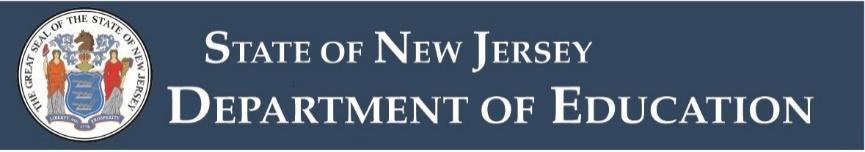 New Jersey Student Learning Standards - Visual and Performing Arts:1.5 Visual Arts Standards by the End of Grade 8Anchor Standard 1: Generating and conceptualizing ideas.Enduring Understandings: Creativity and innovative thinking are essential life skills that can be developed. Artists and designers shape artistic investigations, following or breaking with traditions in pursuit of creative art-making goals.Essential Questions: What conditions, attitudes and behaviors support creativity and innovative thinking? What factors prevent or encourage people to take creative risks? How does collaboration expand the creative process? How does knowing the contexts, histories and traditions of art forms help us create works of art and design? Why do artists follow or break from established traditions? How do artists determine what resources and criteria are needed to formulate artistic investigations?Practice: ExplorePerformance Expectations:1.5.8.Cr1a: Conceptualize early stages of the creative process, including applying methods to overcome creative blocks or take creative risks, and document the processes in traditional or new media.1.5.8.Cr1b: Develop criteria, identify goals and collaboratively investigate an aspect of present-day life, using contemporary practice of art or design.Anchor Standard 2: Organizing and developing ideas.Enduring Understandings: Artists and designers experiment with forms, structures, materials, concepts, media, and art-making approaches. Artists and designers balance experimentation and safety, freedom and responsibility, while developing and creating artworks. People create and interact with objects, places and design that define, shape, enhance, and empower their lives.Essential Questions: How do artists work? How do artists and designers determine whether a particular direction in their work is effective? How do artists and designers learn from trial and error? How do artists and designers care for and maintain materials, tools and equipment? Why is it important, for safety and health, to understand and follow correct procedures in handling materials, tools and equipment? What responsibilities come with the freedom to create? How do objects, places and design shape lives and communities? How do artists and designers determine goals for designing or redesigning objects, places, or systems? How do artists and designers create works of art or design that effectively communicate?Practice: InvestigatePerformance Expectations:1.5.8.Cr2a: Demonstrate persistence and willingness to experiment and take risks during the artistic process.1.5.8.Cr2b: Demonstrate an awareness of ethical responsibility as applied to artmaking including environmental implications, responsibility in sharing images online, appropriation, and intellectual property ethics.1.5.8.Cr2c: Apply, organize and strategize methods for design and redesign of objects, places, systems, images and words to clearly communicate information to a diverse audience.Anchor Standard 3: Refining and completing products.Enduring Understanding: Artists and designers develop excellence through practice and constructive critique, reflecting on, revising and refining work over time.Essential Questions: What role does persistence play in revising, refining and developing work? How do artists grow and become accomplished in art forms? How does collaboratively reflecting on a work help us experience it more completely?Practice: Reflect, Refine, ContinuePerformance Expectations:1.5.8.Cr3a: Use criteria to examine, reflect on and plan revisions for a work of art, and create an artistic statement.Anchor Standard 4: Selecting, analyzing and interpreting work.Enduring Understanding: Artists and other presenters consider various techniques, methods, venues, and criteria when analyzing, selecting and curating objects artifacts, and artworks for preservation and presentation.Essential Questions: How are artworks cared for and by whom? What criteria, methods and processes are used to select work for preservation or presentation? Why do people value objects, artifacts and artworks, and select them for presentation?Practice: AnalyzePerformance Expectations:1.5.8.Pr4a: Investigate and analyze ways artwork is presented, preserved and experienced, including use of evolving technology. Evaluate a collection or presentation based on this criterion.Anchor Standard 5: Developing and refining techniques and models or steps needed to create products.Enduring Understanding: Artists, curators and others consider a variety of factors and methods including evolving technologies when preparing and refining artwork for display and or when deciding if and how to preserve and protect it.Essential Questions: What methods and processes are considered when preparing artwork for presentation or preservation? How does refining artwork affect its meaning to the viewer? What criteria are considered when selecting work for presentation, a portfolio, or a collection?Practice: SelectPerformance Expectations:1.5.8.Pr5a: Individually or collaboratively prepare and present theme-based artwork for display and formulate exhibition narratives.Anchor Standard 6: Conveying meaning through art.Enduring Understanding: Objects, artifacts and artworks collected, preserved, or presented either by artists, museums, or other venues communicate meaning and a record of social, cultural and political experiences resulting in the cultivating of appreciation and understanding.Essential Questions: What is an art museum? How does the presenting and sharing of objects, artifacts and artworks influence and shape ideas, beliefs and experiences? How do objects, artifacts and artworks collected, preserved, or presented, cultivate appreciation and understanding?Practice: SharePerformance Expectations:1.5.8.Pr6a: Analyze how exhibitions in different venues communicate meaning and influence ideas, beliefs and experiences.Anchor Standard 7: Perceiving and analyzing products.Enduring Understandings: Individual aesthetic and empathetic awareness developed through engagement with art can lead to understanding and appreciation of self, others, the natural world, and constructed environments. Visual arts influences understanding of and responses to the world.Essential Questions: How do life experiences influence the way you relate to art? How does learning about art impact how we perceive the world? What can we learn from our responses to art? What is visual art? Where and how do we encounter visual arts in our world? How do visual arts influence our views of the world?Practice: PerceivePerformance Expectations:1.5.8.Re7a: Explain how a person's aesthetic choices are influenced by culture and environment, and how they impact the way in which visual messages are perceived and conveyed.1.5.8.Re7b: Compare and contrast cultural and social contexts of visual arts and how they influence ideas and emotions.Anchor Standard 8: Interpreting intent and meaning.Enduring Understanding: People gain insights into meanings of artworks by engaging in the process of art criticism.Essential Questions: What is the value of engaging in the process of art criticism? How can the viewer "read" a work of art as text? How does knowing and using visual art vocabulary help us understand and interpret works of art?Practice: InterpretPerformance Expectations:1.5.8.Re8a: Interpret art by analyzing how the interaction of subject matter, characteristics of form and structure, use of media, art making approaches, and relevant contextual information contributes to understanding messages or ideas and mood conveyed.Anchor Standard 9: Applying criteria to evaluate products.Enduring Understanding: People evaluate art based on various criteria.Essential Questions: How does one determine criteria to evaluate a work of art? How and why might criteria vary? How is a personal preference different from an evaluation?Practice: AnalyzePerformance Expectations:1.5.8.Re9a: Create a convincing and logical argument to support an evaluation of art. Explain the difference between personal and established criteria for evaluating artwork.Anchor Standard 10: Synthesizing and relating knowledge and personal experiences to create products.Enduring Understanding: Through artmaking, people make meaning by investigating and developing awareness of perceptions, knowledge and experiences.Essential Questions: How does engaging in creating art enrich people's lives? How does making art attune people to their surroundings? How do people contribute to awareness and understanding of their lives and the lives of their communities through artmaking?Practice: SynthesizePerformance Expectations:1.5.8.Cn10a: Generate ideas to make art individually or collaboratively to positively reflect a group's identity.Anchor Standard 11: Relating artistic ideas and works within societal, cultural and historical contexts to deepen understanding.Enduring Understanding: People develop ideas and understandings of society, culture and history through their interactions with and analysis of art.Essential Questions: How does art help us understand the lives of people of different times, places and cultures? How is art used to impact the views of a society? How does art preserve aspects of life?Practice: RelatePerformance Expectations:1.5.8.Cn11a: Analyze and contrast how art forms are used to represent, establish, reinforce and reflect group identity and culture.1.5.8.Cn11b: Analyze and contrast how art forms are used to reflect global issues, including climate change.ProficientAccomplishedAdvancedStudents at the proficient level have developed the foundational technical and expressive skills and understandings in an art form necessary to solve assigned problems or prepare assigned repertoire for presentation; make appropriate choices with some support; and may be prepared for active engagement in their community. They understand the art form to be an important form of personal realization and well-being, and make connections between the art form, history, culture and other learning.Students at the accomplished level are, with minimal assistance, able to identify or solve arts problems based on their interests or for a particular purpose; conduct research to inform artistic decisions; and create and refine arts performances, products, or presentations that demonstrate technical proficiency and personal communication and expression. They use the art form for personal realization and well-being and have the necessary skills for and interest in participation in arts activity beyond the school environment.Students at the advanced level independently identify challenging arts problems based on their interests or for specific purposes and bring creativity and insight to finding artistic solutions. They are facile in using at least one art form as an effective avenue for personal communication, demonstrating a higher level of technical and expressive proficiency characteristic of honors or college level work. As arts learners, they exploit their personal strengths and apply strategies to overcome personal challenges. They are capable of taking a leadership role in arts activity within and beyond the school environment.A level of achievement attainable by most students who complete a high school level course in the arts (or equivalent) beyond the foundation of quality K–8 instruction.A level of achievement attainable by most students who complete a rigorous sequence of high-school level courses (or equivalent) beyond the proficient level.A level and scope of achievement that significantly exceeds the accomplished level. Achievement at this level is indisputably rigorous and substantially expands students’ knowledge, skills, and understandings beyond the expectations articulated for accomplished achievement.Anchor Standard 1Conceptualizing and generating ideas.Anchor Standard 2Organizing and developing ideas.Anchor Standard 3Refining and completing products.Anchor Standard 4Developing and refining techniques and models or steps needed to create products.Anchor Standard 5Selecting, analyzing and interpreting work.Anchor Standard 6Conveying meaning through art.Anchor Standard 7Perceiving and analyzing products.Anchor Standard 8Applying criteria to evaluate products.Anchor Standard 9Interpreting intent and meaning.Anchor Standard 10Synthesizing and relating knowledge and personal experiences to create products.Anchor Standard 11Relating artistic ideas and works within societal, cultural, and historical contexts to deepenunderstanding.Anchor Standard 1 Conceptualizing and generating ideas.Individually and collaboratively set goals, investigate, choose, and demonstrate diverse approaches to art-making that is meaningful to themakers.DanceMusicTheatreVisual ArtMedia ArtsCreating:ExplorePlanReviseCreating:ImaginePlan, MakeEvaluate, RefineCreating:Imagine, EnvisionPlan, ConstructEvaluate, Clarify, RealizeCreating:ExploreInvestigateReflect, Refine, ContinueCreating:ConceiveDevelopConstructPerforming:Embody, ExecuteExpressPresentPerforming:Rehearse, Evaluate, RefineSelect, Analyze, InterpretPresentPerforming:Establish, AnalyzeChoose, RehearseSharePerforming:SelectAnalyzeSharePerforming:IntegratePracticePresentResponding:AnalyzeCritiqueInterpretResponding:Select, AnalyzeEvaluateInterpretResponding:Examine, DiscernCritiqueInterpretResponding:PerceiveAnalyzeInterpretResponding:PerceiveEvaluateInterpretConnecting:SynthesizeRelateConnecting:InterconnectConnecting:IncorporateAffect, ExpandConnecting:SynthesizeRelateConnecting:SynthesizeRelate1.12Cr1aStandard numberBy the end of gradeArtistic ProcessAnchor StandardPerformance Expectation1.3BprofCr1aStandard numberProficiency LevelArtistic ProcessAnchor StandardPerformance ExpectationPhilosophical FoundationLifelong GoalsIn today’s multimedia society, the arts are omnipresent, and provide powerful and essential means of communication. The arts provide unique symbol systems and metaphors that convey and inform life experience (i.e., the arts are ways of knowing).Artistically literate citizens use a variety of artistic media, symbols, and metaphors to independently create and perform work that expresses and communicates their own ideas and can respond by analyzing and interpreting the artistic communications of others.Philosophical FoundationLifelong GoalsParticipation in the arts as creators, performers/presenters/producers and audience members enables individuals to discover and develop their own creative capacity, thereby providing a source of lifelong satisfaction.Artistically literate citizens find at least one arts discipline in which they develop sufficient competence to continue active involvement in creating, performing/presenting/producing, responding and connecting to as an adult.Philosophical FoundationLifelong GoalsThroughout history the arts have provided essential means for individuals and communities to express their ideas, experiences, feelings, and deepest beliefs. Each discipline shares common goals but approaches them through distinct approaches and techniques. Understanding works of art provides insights into an individual’s own culture and society, as well as those of others, while also providing opportunities to access, express and integrate meaning across a variety of content areas.Artistically literate citizens know and understand works of art from varied historical periods and cultures, and actively seek and appreciate diverse forms and genres. They also seek to understand relationships among the arts and cultivate habits of searching for and identifying patterns and relationships between the arts and other content.Philosophical FoundationLifelong GoalsParticipation in the arts as creators, performers/presenters/producers and audience members (responders) enhances mental, physical and emotional well-being.Artistically literate citizens find joy, inspiration, peace, intellectual stimulation, meaning, and other life-enhancing qualities through participation in the arts.Philosophical FoundationLifelong GoalsThe arts provide means for individuals to collaborate and connect with others in an enjoyable, inclusive environment as they create, prepare and share artwork that bring communities together.Artistically literate citizens seek artistic experience and support the arts in their local, state, national, and global communities.